Name: _______________________Strengths:Next Steps:Increasing Patterns Behaviours/StrategiesIncreasing Patterns Behaviours/StrategiesIncreasing Patterns Behaviours/StrategiesStudent chooses materials, but struggles tocreate an increasing pattern and randomlygroups items together.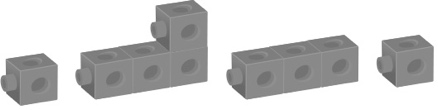 Student creates an increasing pattern, butstruggles to explain rule for partner’s pattern.Student creates an increasing pattern, butstruggles to examine partner’s pattern forerrors or missing terms.Observations/DocumentationObservations/DocumentationObservations/DocumentationStudent identifies and creates an increasingpattern, but struggles to extend the pattern bytwo terms.Student identifies, creates, and extends anincreasing pattern, but struggles to reproducethe pattern another way.Student successfully identifies, creates,reproduces, and extends an increasing patternand explains the pattern rule.Observations/DocumentationObservations/DocumentationObservations/DocumentationBig IdeaBig IdeaBig IdeaBig IdeaBig IdeaIndicators from Learning ProgressionIndicators from Learning ProgressionIndicators from Learning ProgressionIndicators from Learning ProgressionIndicators from Learning ProgressionCurriculum Expectations addressed Curriculum Expectations addressed Curriculum Expectations addressed Curriculum Expectations addressed Curriculum Expectations addressed Curriculum Expectations addressed Curriculum Expectations addressed Curriculum Expectations addressed Curriculum Expectations addressed Curriculum Expectations addressed Student NamesStudent can identify and reproduce increasing patterns.(Activities 6, 7, 9, 13, 14)Student can identify/explain the pattern rule for an increasing/decreasing pattern.(Activities 6, 7, 8, 9, 10, 11, 12, 13, 14)Student sees the relation between an increasing/ decreasing pattern and skip-counting or repeated addition/subtraction.(Activities 7, 8)Student can identify and reproduce decreasing patterns.(Activities 8, 11, 12, 14)Student can extend an increasing pattern.(Activities 9, 13)Student can show an increasing pattern in different ways. (Activities 10, 13)Student can create an increasing pattern.(Activities 11, 12, 14)Student can predict missing terms and correct errors in increasing patterns.(Activities 12, 14)Student can solve problems involving increasing patterns.(Activity 13)Not ObservedSometimesConsistentlyIdentifies and reproduces increasing patterns.(Activities 6, 7, 9, 13, 14)Identifies/explains the pattern rule for an increasing/decreasing pattern.(Activities 6, 7, 8, 9, 10, 11, 12, 13, 14)Sees the relation between an increasing/decreasing pattern and skip-counting or repeated addition/ subtraction.(Activities 7, 8)Identifies and reproduces decreasing patterns.(Activities 8, 11, 12, 14)Extends an increasing pattern.(Activities 9, 13)Shows an increasing pattern in different ways. (Activities 10, 13)Creates an increasing pattern.(Activities 11, 12, 14)Predicts missing terms and corrects errors in increasing patterns.(Activities 12, 14)Solves problems involving increasing patterns.(Activity 13)